OBJECTIVELooking for a suitable IT support technician position with a successful and dynamic company that offers room for progress.PERSONAL SUMMARYWORK EXPERIENCEM/s. OASIS COMPUTER, Kingdom of Bahrain					Feb 2015 to Till  DateRole : Sales & Technical In-chargeAs a shop in-charge, handles Sales (outdoor & indoor), Purchase, Outdoor services &A bright, talented and ambitious IT support technician with a strong technical background who possesses self-discipline and the ability to work with the minimum of supervision. Having exposure to a wide range of technologies & able to play a key role in diagnosing hardware and software problems and to ensure 
that quality solutions meet business objectives. Possessing a good team spirit, deadline oriented and having the ability to organize and present complex solutions clearly and accurately.inventory control (SSL POSWARE,EASY SOFT)As a Sales Support –Establishing new clients and maintaining relationship with potential existing customer.Receiving enquiries, sending quotations and follow-up for the orders.Outdoor servicing is done whenever required.Monthly stock counting and verifying with the purchase and sales record.Maintaining monthly stock.Monthly sales & finance report submission to management. M/s. MODERN TECHNICAL COMPUTER WORLD, 				April 2011 to Dec 2014Muscat, Sultanate of Oman	Role : Service EngineerFollowing are the areas of work done and expertiseLaptop chiplevel servicingDesktop chip level servicingBios programingInstallation Windows 10,Windows 8.1,Windows 8,Windows 7 XP2008&2003,XP ProDesktop and laptop assembling Tablet, PC repairing Tablet, software troubleshootingModem &Wireless devices configurationM/s. COMPUTER PLAZA,							Aug 2010 to Feb 2011Tellicherry, IndiaRole : ComputerTechnicianFollowing are the areas worked on PC AssemblyHardware Trouble shootingModem ConfigurationOutdoor ServicesTECHNICAL SKILLSACCOUNTING SOFT WARE (SSL POSWARE,EASY SOFT)OPERATING SYSTEM: WINDOWS10,WINDOWS8.1,WINDOWS 8,WINDOWS7, XP2008 &2003, XP Prof,WINDOWS 98DESKTOP CHIP LEVEL SERVICING LAPTOP CHIP LEVEL SERVICE  BIOS PROGRAMINGEDUCATIONDIPLOMA IN LAPTOP CHIPLEVEL & HARDWARE DESKTOP-2014LAPTOP LAB CALICUT, NATIONAL GOVERNMENT ORGANIZATIONHARDWARE A+  -2010IIHT CHENNAI TAMILNADU, DELHI UNIVERSITYDiploma In Paramedical 2008DR MGR university,TamilnaduPlus Two2007Zahara higher secondary SchoolSSLC2005Government of Kerala Board of Secondary Education, K.K.V memorial PanoorAREA OF INTERESTTrouble Shooting, Technical SalesPERSONAL DETAILSDate of Birth   	 	: 30/05/1988
Sex                     	 	: Male
Marital Status  		: Married 
Nationality       		: Indian

Passport Details:-  
Date of Issue   		: 22/01/2016
Place of Issue  		: KOZHIKODE
Date of Expiry 		: 21/01/2016
OLD Passport No	: H4702080
Visa Status       		: Employed
License Status		: Under learning
 REFERENCESOn RequestRESUMEHaseef      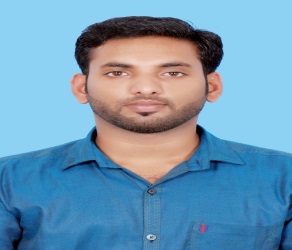 C/o-Mobile: +971502360357E-mail: haseef.339536@2freemail.com ___________________________________________________________________________________________